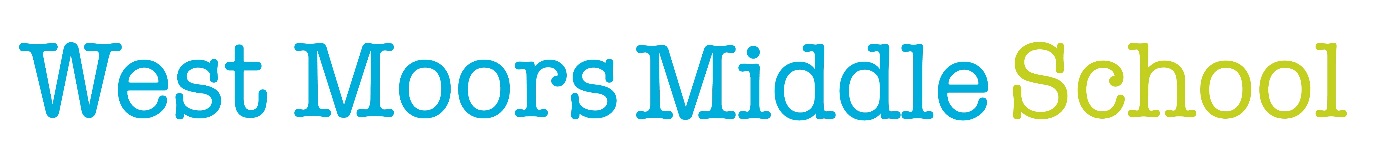 JOB DESCRIPTIONSTATUS OF THE POSTThe post holder is accountable to the Headteacher and will be supported by Headteacher, SENCO and LA Specialist Services.MAIN PURPOSE OF ROLETake responsibility and accountability for the day to day management and organisation of the provision.Ensure that the needs of pupils with CCN/ASC who attend the provision, are met. Proactively support the ethos of the school alongside the leadership team by maintaining professional conduct (e.g. engaging in meetings, meeting deadline, responding to pressure in a productive manner).Establish and maintain good relationships through sound communication and consultation with the whole school community, families and specialist agencies.Enable inclusion in the mainstream classroom when appropriate for individuals.MAIN DUTIES AND RESPONSIBILITIESTeach pupils with CCN/ASC individually and in groups within the provision as well as within mainstream classrooms.Carry out detailed observations alongside, such as those used in the SCERTS approach, occupational therapy (OT) and Speech and Language Therapy (SALT) professionals.Work in partnership with other agencies (including OT, SALT, SENSS) to develop learning plans that meet the needs of the individual pupils. Work in partnership with class teachers to ensure the pupils are effectively included in mainstream activities as appropriate for each individual.Develop and create resource materials to meet the needs of the pupils and oversee the ordering of resources if required. Ensure that a robust assessment system, for all pupils, leads to personal educational programmes and appropriate improvement targets.Keep detailed and concise records of pupil’s progress and analyse data to inform future planning.Provide written reports for pupils’ annual review and at other times when requested.Attend annual reviews and request interim reviews when required.Make a full contribution to the life of the school, including attendance at staff meetings and parents’ evenings.Welcome prospective families and pupils to the provision and provide information about teaching and the curriculum. Establish and maintain positive relationships with parents ensuring they are informed and supported.Attend panel meetings, led by LA, in order to place pupils that meet the CCN criteria. Attend quality assurance meetings, led by the commissioners, providing the required information with relation to meeting the outcomes as set out in the Service Level Agreement.Manage effective transition to and from the provision working in partnership with first and upper schools.Undertake training consistent with developing knowledge and understanding of CCN/ASC.Be aware of, and act in accordance with, the school policy on safeguarding and child protection.LEADING, DEVELOPING AND ENHANCING THE PRACTICE OF OTHERSLead and monitor the work of support staff, within the base. Support and guide the wider school community to enable pupils to experience successful when appropriate for the individual. Assist/provide in-service training when appropriate.Develop and share practice of working with pupils with CCN/ASCSupport and disseminate the most effective teaching approaches to support pupils with CCN/ASC.Liaise with the whole team, evaluate and identify training needs and respond to these needs by delivering training in-house or coordinating other professionals to deliver.Attend LA meetings and network meetings to keep up to date with recent developments in order to disseminate to senior leadership and wider school staff.   Organise resources to ensure that staff are aware of the availability, location and their correct usage.OTHER SCHOOL IMPROVEMENT PLAN RESPONSIBILITIESTo analyse and interpret school data and support leadership team in setting whole school targets.Provide the Headteacher with relevant subject, curriculum area or pupils performance information. POST TITLESpecialist Teacher - Lead for Complex Communication Needs Specialist Resourced ProvisionSALARY SCALEMPS/UPS plus SEN allowance